SPECIFICAȚII TEHNICEmateriale sanitare LOT 1 - pozitiile 1 - 8. Valoare estimata LOT 1: 3655 lei fara TVA. LOT 2 - pozitiile 9 - 11. Valoare estimata LOT 2: 95 lei fara TVA. SE POATE DEPUNE OFERTA PENTRU UNUL SAU AMBELE LOTURI.Specificații tehnice: Termen de livrare: maxim 5 zile lucrătoare de la data încheierii achiziției din SEAP/comenzii ferme. Transportul este inclus în prețul ofertat până la Sediul Central al Universității Maritime din Constanța, str. Mircea cel Bătrân nr 104. Oferta va fi însoțită de specificații tehnice și fișe tehnice/link-uri ale produselor ofertate.Garanția produselor este cea acordată de producător.Model de referință sau echivalent:  NrProdusDescriereCantitate(bucăți)1Reducții alamă 1/2 cu 3/4Piesă din alama, tip filet: exterior – interior, cu dimensiunile 3/4 x 1/2.Produsul trebuie să se monteze/ demonteze cu ușurință, prin înfiletare.Presiune maxima de lucru – 16 bar;Temperatura maxima de lucru - 120 °C62Reducții alamă 1/2 cu 3/8Piesă din alama, tip filet: exterior – interior, cu dimensiunile 3/8 x 1/2.Produsul trebuie să se monteze/ demonteze cu ușurință, prin înfiletare.Presiune maxima de lucru – 16 bari;Temperatura maxima de lucru - 120 °C83Racorduri flexibile pentru baterie cu piuliță de 1/2Piesă din tresa metalică, furtun interior din EPDM, prevazută cu protecție PVC transparentă, care asigură conectarea bateriei pentru alimentare cu apă.Diametrul interior Ø 9 mm;Diametrul exterior Ø 14 mm;Racord: 1/2" - 1/4";Lungime: 600 mm;Presiune nominală: 6 bar;Presiune maximă: 9 bar;Temperatură: 90°C;Unghi de îndoire de 90°;Raza minimă de îndoire de 35÷45 mm.904Etanșant șnur pentru fileteProdus de uz general pentru etanșarea filetelor;Etanșează filetele și armăturile țevilor metalice sau din plastic;Asigură o etanșare rapidă și ușoara si fiabila. Etanșează fără întărire, imediat, cu presiune completă. Permite reajustări fiabile după asamblarea îmbinării.Dimensiunea filetului de până la 4'' (drepte/conice);Temperaturi de funcționare de la -55 pana la +149°C;Produsul este potrivit pentru o lungime aproximativa de 160 metri liniari de șnur de etanșare.25Mufă PPR 20 diametruMufa PP pres este construita cu doua orificii cu diametrul de 20 mm, cu rolul de a imbina tevile din PP pres, pentru a asigura continuitate instalației. Temperatura maxima de lucru 95°CNu modifică gustul sau mirosul apei, proprietăți anti-tartruCuloare albaRezistentă la temperaturi înalte și față de agenți chimici3006Țeavă PPR 20 diametru și 4m lungimeTeavă PP Pres cu fibr UBP, alcatuită din trei straturi suprapuse: teava din PP Pres (polipropilena pe baza de copolimer arbitrar), insertie de fibra compozit si invelis din PP Pres.Este utilizată în instalatiile sanitare de interior si sisteme de incalzire centrala.Rezistenta mare la presiune si temperaturi inalte;Datorita suprafetei netede din interior se reduce pierderea de presiune si temperatura;Conexiunea si instalarea se realizeaza facil.Lungime de 4 metri, diametrul de 20 mm Culoare albă37Suport hârtieSuport metalic, finisaj cromatSistemul de prindere este de perete, Dimensiuni orientative: 150x125x52 mm308SăpunierăSuportul se montează pe perete si nu ocupa mult spațiu, fiind realizat din alama, cu finisaj cromat, material alama crom, dimensiuni orientative 130 x 140 x 60 mm309Holșuruburi cu diblu cu diametrul de 8 mmHolșuruburi cu diblu Lungime 30mmDiametru 8mm5010Holșuruburi cu diblu cu diametrul de 10 mmHolșuruburi cu diblu Lungime 35 mmDiametru 10 mm5011Holșuruburi cu diblu cu diametrul de 12 mmHolșuruburi cu diblu Lungime 40 mmDiametru 12 mm50NrProdusDescriere1Reducție alamă 1/2 cu 3/4https://www.dedeman.ro/ro/reductie-alama-fe-fi-3/4-1/2-a581/p/2001617 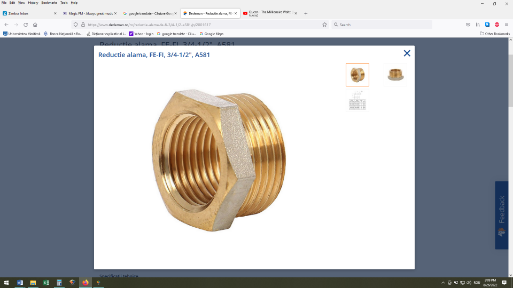 2Reducție alamă 1/2 cu 3/8https://www.dedeman.ro/ro/reductie-alama-fi-fe-1/2-3/8-a592/p/2001632 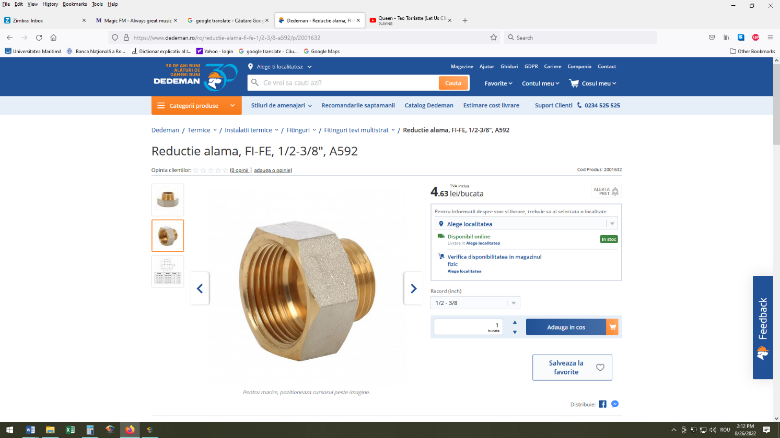 3Racord flexibil pentru baterie cu piuliță de 1/2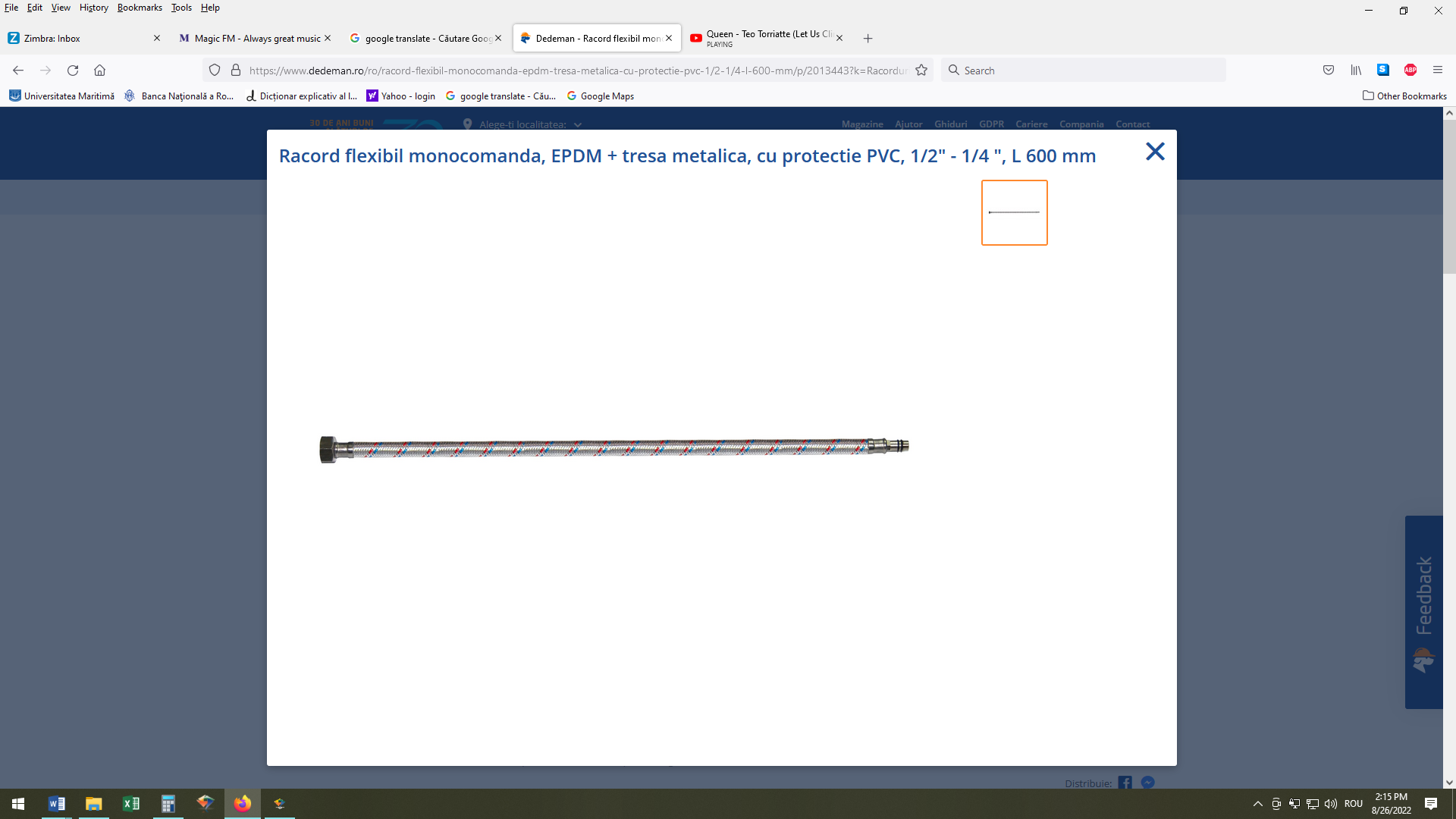 https://www.dedeman.ro/ro/racord-flexibil-monocomanda-epdm-tresa-metalica-cu-protectie-pvc-1/2-1/4-l-600-mm/p/2013443?k=Racorduri%20flexibile%20pentru%20baterie%20cu%20piuli%C8%9B%C4%83%20de%201%2F2&apn=2&pn=1&idc=365&pip=0&osa=1&upf=14Etanșant șnur pentru filete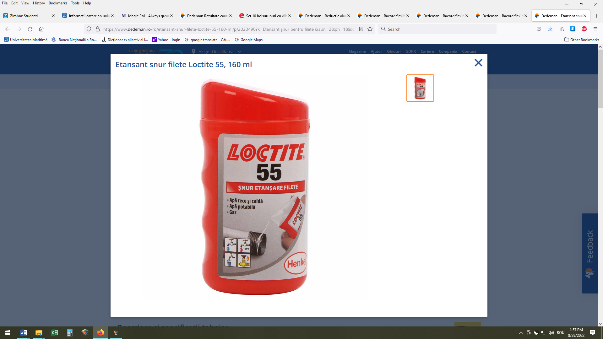 https://www.dedeman.ro/ro/etansant-snur-filete-loctite-55-160-ml/p/2020490?k=Etan%C8%99ant%20%C8%99nur%20pentru%20filete%20&apn=2&pn=1&idc=3993&pip=0&osa=1&upf=1 5Mufe PPR 20 diametruhttps://www.dedeman.ro/ro/mufa-ppr-d-20-mm-alb/p/2000632?k=Mufe%20PPR%2020%20diametru&apn=2&pn=1&idc=2497&pip=0&osa=1&upf=1 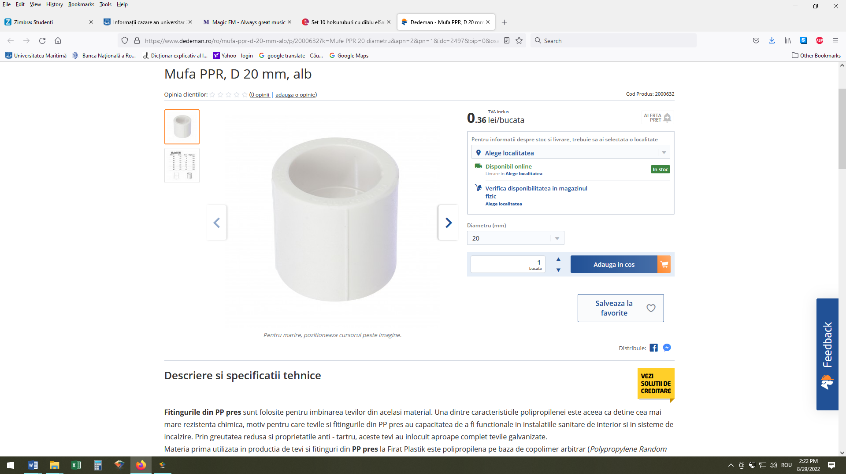 6Țeavă PPR 20 diametru și 4m lungimehttps://www.dedeman.ro/ro/teava-ppr-20-4-m-x-20-mm-cu-fibra-compozita-ubp/p/2020467?k=%C8%9Aeav%C4%83%20PPR%2020%20diametru%20&apn=2&pn=1&idc=3916&pip=0&osa=1&upf=1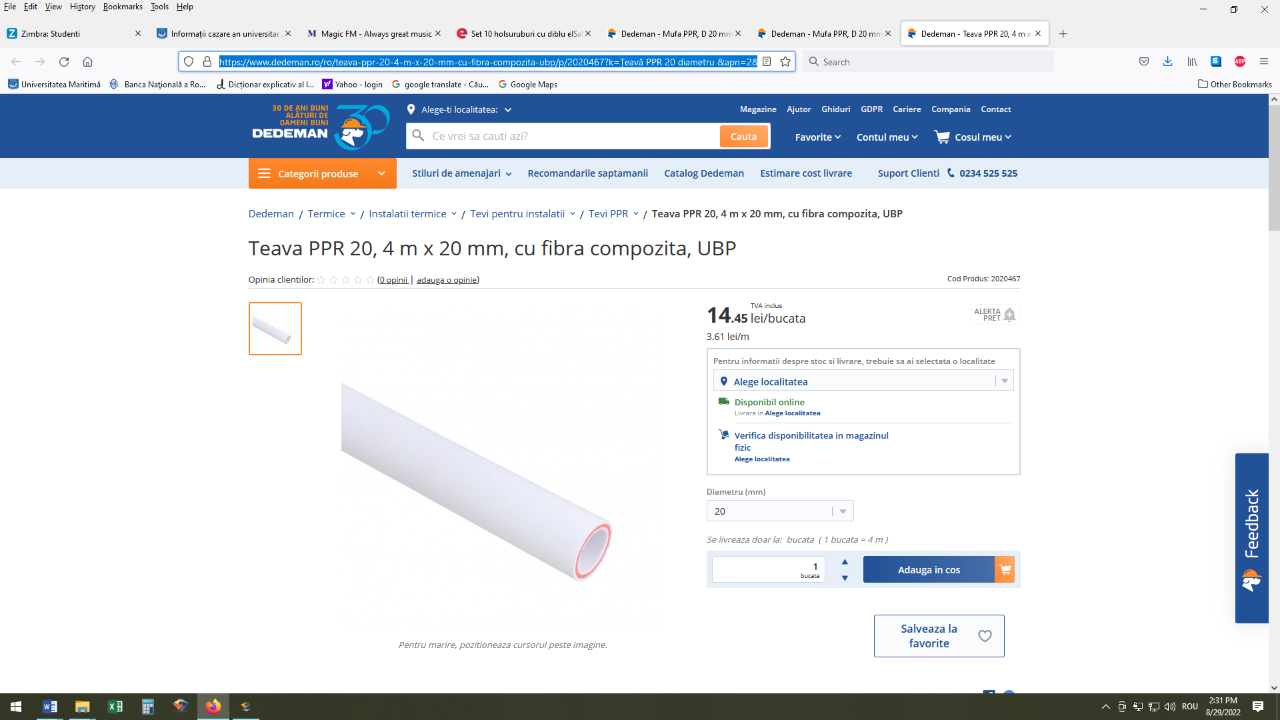 7Suport hârtiehttps://www.dedeman.ro/ro/suport-pentru-hartie-igienica-kadda-nappy-f016-fara-clapeta-cromat-15-x-5-2-x-12-5-cm/p/3013812?k=Suport%20h%C3%A2rtie%20&apn=1&pn=1&idc=3403&pip=0&osa=1&upf=1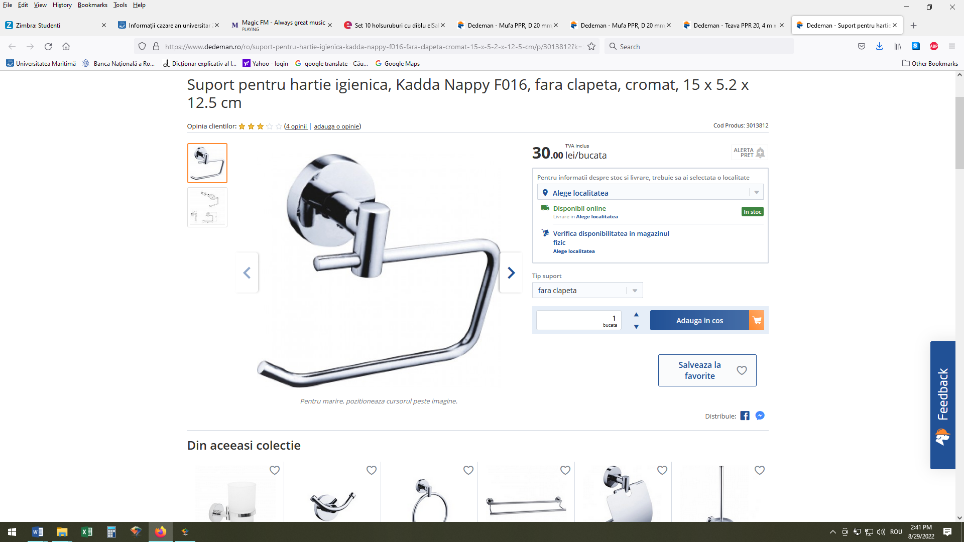 8Săpunierehttps://www.dedeman.ro/ro/sapuniera-lider-1040-suspendata-crom/p/3008695?k=S%C4%83puniere&apn=18&pn=1&idc=3399&pip=0&osa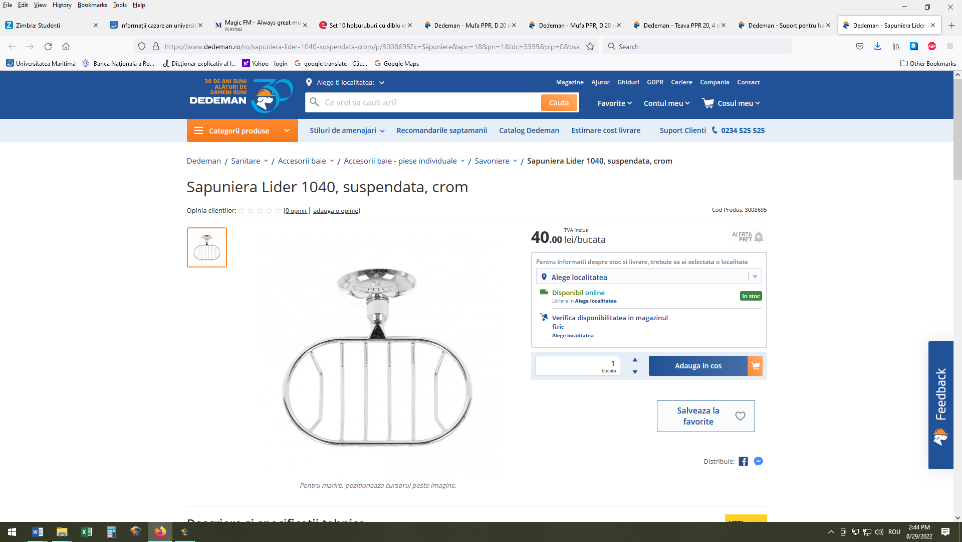 9Holsuruburi cu diblu cu diametrul de 8 mm https://www.emag.ro/set-10-holsuruburi-cu-diblu-elsales-els-h830-cu-diametrul-de-8-mm-lungime-30-mm-gri-els-h830-xla-1311/pd/DWLMRDMBM/?X-Search-Id=a696fdf5253489d846a5&X-Product-Id=68782813&X-Search-Page=1&X-Search-Position=2&X-Section=search&X-MB=0&X-Search-Action=view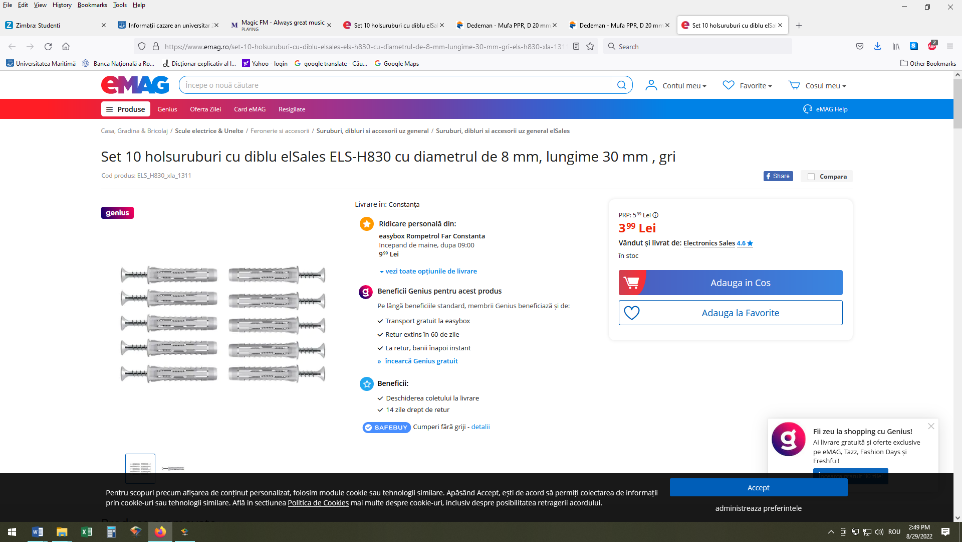 10Holsuruburi cu diblu cu diametrul de 10 mmhttps://www.emag.ro/set-10-holsuruburi-cu-diblu-elsales-els-h1035-cu-diametrul-de-10-mm-lungime-35-mm-gri-els-h1035-xla-1312/pd/DGLMRDMBM/?X-Search-Id=da632b9bbcc8ef755487&X-Product-Id=68782811&X-Search-Page=1&X-Search-Position=0&X-Section=search&X-MB=0&X-Search-Action=view 11Holsuruburi cu diblu cu diametrul de 12 mmhttps://www.emag.ro/set-10-holsuruburi-cu-diblu-elsales-els-h1240-cu-diametrul-de-12-mm-lungime-40-mm-gri-els-h1240-xla-1313/pd/DBZMRDMBM/?X-Search-Id=7bb2cba62f3e4a85e2f3&X-Product-Id=68782812&X-Search-Page=1&X-Search-Position=1&X-Section=search&X-MB=0&X-Search-Action=view 